DIANA BLOOM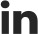 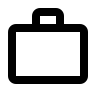 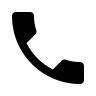 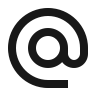 UX Specialist | SF Bay AreaSUMMARYUX specialist focused on user-centered design for enterprise / B2B. Background in e-commerce and fintech. Driven to understand users, tackle challenging problems and improve business software experiences. Comfortable working with cross-functional agile teams and independently. Currently seeking opportunities in UX design and research.UX SKILLSInteraction design/4yr  ~  User flows / journey mapping/4yr  ~  Wireframing/4yr  ~  Rapid prototyping/4yr  ~  Information architecture/3yr  ~  User research / usability testing/3yr  ~  Visual design/2yrSOFTWARESketch/4yr  ~  Invision/4yr  ~  Jira/Confluence/4yr  ~  Adobe CS/1yr  ~  Principle/Zeplin/1yr  ~  Axure / Omnigraffle/1yr   ~  HTML/CSS/1yrEXPERIENCEUX/CX Consultant (Self Employed)Burlingame, CA / May 2019 – PresentUX and marketing consulting for small businesses and startups. Interaction Designer @ Symphony CommunicationsPalo Alto, CA / May 2015 - Feb 2019Delivered designs for multiple shipped features used by technical (IT/admin/compliance) and non-technical end-users in JP Morgan, Goldman Sachs, Morgan Stanley, and other financial institutions, consistently meeting or exceeding usability standards established by the company.Lead UX designer for a large-scale project (Data Loss Prevention) which was released in 2018.Responsible for end-to-end design activities for several end-user facing projects, including strategy, UX deliverables, user research and testing, and final visual designs.Delivered multiple UX designs for Admin/Compliance portal projects. Delivered end-to-end designs for updates to an internal Support Portal used by technical support staff.Partnered with research team to lead internal and external user testing sessions, wrote test scripts and ran testing sessions on UserTesting.com. Participated in persona development, user research, and contextual inquiry.Interaction Designer @ ZenPurchase (acquired by Coupa)San Francisco, CA / Oct, 2014   Two-week design sprint for a General Assembly client project. Part of a two-person team that delivered designs to improve the onboarding and deal setup flow for an e-Procurement provider.Diana Bloom                                                                                                                                                 Page 1Marketing Manager @ Vendio Services/11 Main (an Alibaba Company)San Mateo, CA / Feb, 2012 - Apr, 2014   Transitioned to marketing to help drive lead acquisition and conversion initiatives.Managed all aspects of Marketo / Mail Chimp email marketing, including design, marketing and content strategy, and operations. Established the company’s first drip campaign for new leads, ultimately improving ARPU by 25%. Sent over 1mm emails to SMBs across multiple campaigns.Optimized PPC landing pages and search marketing bidding strategy to focus on conversion.Generated and edited content for white papers, website, and email.Manager/Director, Customer Operations @ Vendio ServicesSan Mateo, CA / Feb, 1999 – Feb, 2012   From the start of the company, built the customer service and billing departments from the ground up independently and on a lean budget. Enabled rapid customer gains with modest personnel costs.Led a team of up to 17 local and remote service / billing reps and account managers supporting over 100,000 SMB customers on three separate platforms.Implemented 2 ticketing systems (Kana / RightNow), improving team efficiency and customer satisfaction rates. Implemented live chat system. Wrote hundreds of help articles.Provided training, support, and feedback to the Sales team to improve sales processes and onboarding success.UX/CX: Provided qualitative and quantitative customer data on a weekly basis to product and development teams. Synthesized customer feedback and partnered with product teams to resolve issues within the product. Partnered with product and marketing to improve onboarding flows.EDUCATIONSNHU / Business/Information SystemsOnline / (Graduate in 2020)UC Santa Cruz Extension / Visual Design for the Interactive WebSanta Clara, CA / Summer 2018LUMA Institute / UX Practices Workshop (3 Day)San Francisco, CA / 2016General Assembly / UX Design Immersive (10 Week)San Francisco, CA / 2014College of San Mateo / Business/Digital Media CoursesSan Mateo, CA / 2004 – 2016Diana Bloom                                                                                                                                                 Page 2